ПАСПОРТ МЕМОРИАЛЬНОГО ОБЪЕКТАНаименование объектаПамяти павших в годы Великой Отечественной войныIII. Место нахожденияIV. Фотографии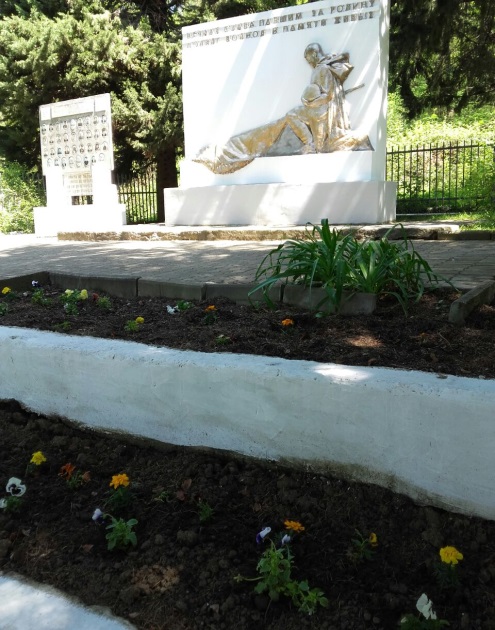 Адрес (при наличии)Название места нахождения (парк, школа и т.д.) при наличииКоординаты GPSгород-курорт Сочи, Адлерский район,село Верхневеселое ул. Светогорская,11043.465855°, 40.031911°